от «20» декабря  2017 г.							 № 2069О создании комиссии по проведению народного голосования по отбору общественных территорий муниципального образования «Город Мирный» Мирнинского района Республики Саха (Якутия) для включения в муниципальную целевую программу «Формирование современной городской среды» на 2018-2022 годыВ соответствии с Федеральным законом от 06.10.2003 № 131-ФЗ «Об общих принципах организации местного самоуправления в Российской Федерации», Постановлением Правительства Российской Федерации от 16.12.2017 №1578 «О внесении изменений в Правила предоставления и распределения субсидий из федерального бюджета бюджетам субъектов Российской Федерации на поддержку государственных программ субъектов Российской Федерации и муниципальных программ формирования современной городской среды, городская Администрация постановляет:Утвердить прилагаемый состав комиссии по проведению народного голосования по отбору общественного территорий муниципального образования «Город Мирный» Мирнинского района Республики Саха (Якутия) для включения в муниципальную целевую программу «Формирование современной городской среды» на 2018-2022 годы.Опубликовать настоящее Постановление в порядке, установленном Уставом МО «Город Мирный».Контроль исполнения настоящего Постановления оставляю за собой.Глава города									К.Н. Антонов							Приложение							к Постановлению городской Администрации							от «20» декабря 2017 г. № 2069Состав комиссии по проведению народного голосования по отбору общественных территорий муниципального образования «Город Мирный» Мирнинского района Республики Саха (Якутия) для включения в муниципальную целевую программу «Формирование современной городской среды» на 2018-2022 годыПредседатель комиссии:С.Ю. Медведь		1-й Зам. Главы Администрации по ЖКХ, имущественным иземельным отношениямЗам. председателя комиссии:Е.В. Болдуев			Директор МКУ «УЖКХ» МО «Город Мирный»Члены комиссии:Ю.И. Син			Зам. Главы Администрации по социальным вопросам;С.А. Сафонова		Начальник УАиГ городской Администрации, главный архитектор;О.В. Путинцева		Председатель городского Совета депутатов;В.Н. Трушков		Председатель комиссии по вопросам ЖКХ и отраслям промышленности городского Совета депутатов;Б.Н. Кулагин			Зам. председателя комиссии по вопросам ЖКХ и отраслямпромышленности городского Совета депутатов, член исполкома ОНФ;Ю.Б. Медова			Депутат городского Совета депутатов;Н.Н. Дядина			Зам. начальника УАиГ городской Администрации;А.С. Салихова		Зам. директора по производству МКУ «УЖКХ» МО «Город Мирный»;А.В. Басыров			Начальник управления социального обеспечения ирегионального развития АК «АЛРОСА» (ПАО);И.Б. Хлебодарова		Председатель МУ ОООО «Якутской республиканской 				организации Всероссийского общества инвалидов»;А.А. Денисов			Директор МКУ «УСК и МП» МО «Город Мирный»;Секретари комиссии:С.С. Самойлова		Начальник ПРО МКУ «УЖКХ» МО «Город Мирный»;Я.С. Шпанова		Вед.инженер по благоустройству ПРО МКУ «УЖКХ» МО «Город Мирный» АДМИНИСТРАЦИЯМУНИЦИПАЛЬНОГО ОБРАЗОВАНИЯ«Город Мирный»МИРНИНСКОГО РАЙОНАПОСТАНОВЛЕНИЕ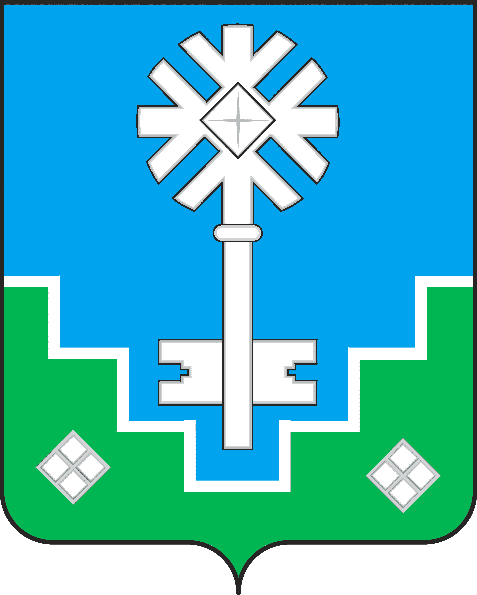 МИИРИНЭЙ ОРОЙУОНУН«Мииринэйкуорат»МУНИЦИПАЛЬНАЙ ТЭРИЛЛИИДЬАhАЛТАТАУУРААХ